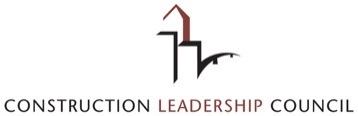 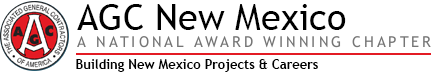 By-lawsIntroduction:The Construction Leadership Council (CLC) is an avenue for young construction orientated professionals to network and exchange ideas on the issues facing construction professionals. CLC membership encourages a higher level of involvement in the AGC New Mexico Chapter. This partnering of next generation leaders will focus on the development of individuals and the advancement of the AGC.Mission:To be an open forum for construction professionals who seek an opportunity for involvement and networking among others building a career in the construction industry.Construction Leadership Council Goals:Annually the CLC requires directors to create overall committee goals. These goals will be established during the end of the 3rd quarter for the next calendar year, and agreed upon amongst a majority of CLC members. Progress on the goals will be reviewed during regularly scheduled CLC meetings. The intent behind the creation of each goal is to ensure the growth of the CLC and allow the committee to track progress, resulting in CLC advancement.The AGC New Mexico Chapter CLC is dedicated to covering all aspects of the industry in an effort to better serve the community and its members. To fulfill this task the CLC has formed a Board of Directors that will act as facilitators to the overall CLC objective. These roles have been assigned as: Chair; Co-Chair; Educational Director; Philanthropic Director; and Industry Relations Director.Election:Each leadership role within the CLC is held by a volunteer. To become a CLC director a member must: (1) be a standing member of the CLC for at least one (1) year prior to elections, and (2) show interest in holding one of the leadership roles. An individual may also be nominated for positions by acting CLC Directors. Once you have notified (or been nominated by) the CLC membership you are interested in a leadership role, the current CLC leadership will discuss with you the expectations for the role, and why it best suits you. All members nominated for a position are placed on a ballot. Your CLC peers will then vote for whom they feel is the best candidate for the position at hand.CLC Directors Positions:CLC Director positions are a one (1) year commitment, unless otherwise noted within the by-laws.Chair: The Chair's primary goals are to serve as liaison to the AGC NM Board of Directors, attending all AGC board meetings and providing a report on the CLC activities as well as voicing a CLC perspective on relative topics within the board meetings; overseeing all committees, and ensuring that the CLC is meeting all of its goals for the year. This individual will be responsible for leading all general membership meetings and providing guidance and leadership for the CLC and directors.Co-Chair: The Co-Chair position would assist in the duties assigned to the Chair. The co-Chair would also be committed to filling the Chair position after one year of service as the Co-Chair. Educational Director: The Educational Director's primary goal is to enhance the knowledge and experiences of all CLC members. This individual will be responsible for heading up and running subcommittees for site tours, leadership development programs and educational seminars.Philanthropy Director: The Philanthropy Director's primary goal is to utilize the CLC members and AGC commodities to better improve society within New Mexico and to give back to the community in which we live and work. This individual will be responsible for coordinating activities to raise funds for organizations the committee selects.Industry Relations Director: The Industry Relations Director’s primary goal is to ensure the growth of the CLC membership and broaden the CLC network within that of other young professional groups within New Mexico. This individual is responsible for fostering/partnering with other groups of young professionals in the construction, architectural, and engineering fields as well as CLC membership recruitment.Note: Each Director will be responsible for overall coordination of all activities, which fall within their field. The Directors are required to provide status reports to the CLC at each scheduled meeting.Member-At-Large:CLC members are encouraged to take leadership roles on CLC activities. The best means for each member to become more involved within the CLC is to take on an active role for events the CLC provides to the community and its members. It is through everyone's participation within these events that the AGC New Mexico Chapter CLC will flourish and become a strong foundation within the greater community. This will take the CLC as a whole to accomplish and provide the most benefit to everyone. For issues at hand at each meeting, voting will occur per issue by each CLC member in attendance. Membership Requirements:Individuals seeking to join the CLC must be employed by an AGC New Mexico member company or be a recent (within past 2 years) graduate of a New Mexico University supporting an AGC of New Mexico student chapter. Members are expected to take part in at least one (1) subcommittee each year. Membership fees are $60.00/ year per member and are collected annually in January.CLC Meeting:The full CLC meets, at a minimum, quarterly, with additional meetings called at the discretion of the Chair. Meetings will address all aspects of current and upcoming events for the AGC and CLC. During this meeting the CLC Directors will report and update the general members on current events and activities in each area. These meetings are also an avenue for new ideas and future events to be proposed/discussed by the CLC members.